<Project Title>Student:Date:  <Add description of project here – 100-200 words>You must provide Copyright information: Copyright held by UBC.  UBC Authors are:      OR  The copyright holders of this file grants permission for its use through a Creative Commons license, and the uploading and use of this file to the UBC Wiki is compliant with the license terms (select specific license): Creative Commons Attribution ShareAlike 2.5 Canada (legal code)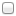  Creative Commons Attribution 2.5 Canada (legal code) Creative Commons Attribution ShareAlike 3.0 (legal code) Creative Commons Attribution ShareAlike 2.5 (legal code) Creative Commons Attribution 3.0 (legal code) Creative Commons Attribution 2.5 (legal code) Creative Commons CC0 Waiver (release all rights, like public domain: legal code)